27 января в МБОУ  СОШ с. Большие Санникипрошла Всероссийская Акция «Блокадный хлеб»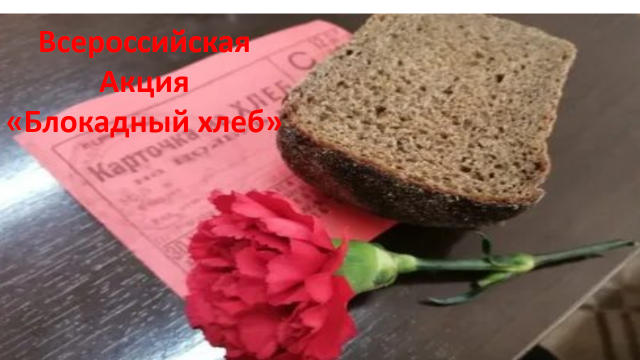 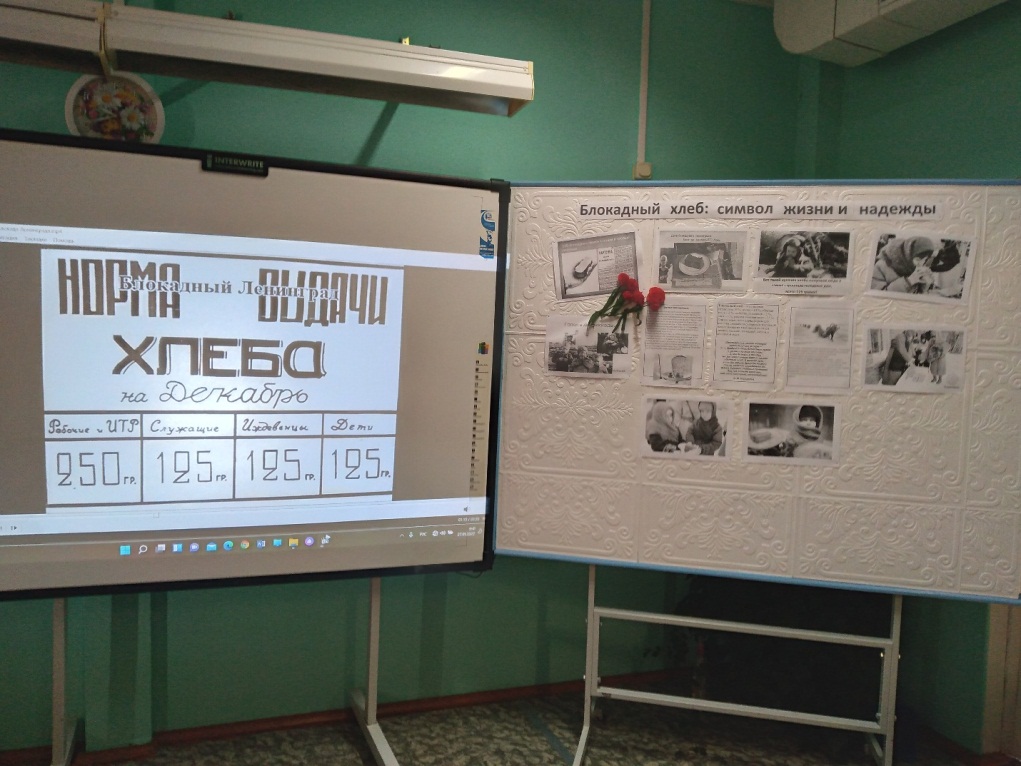 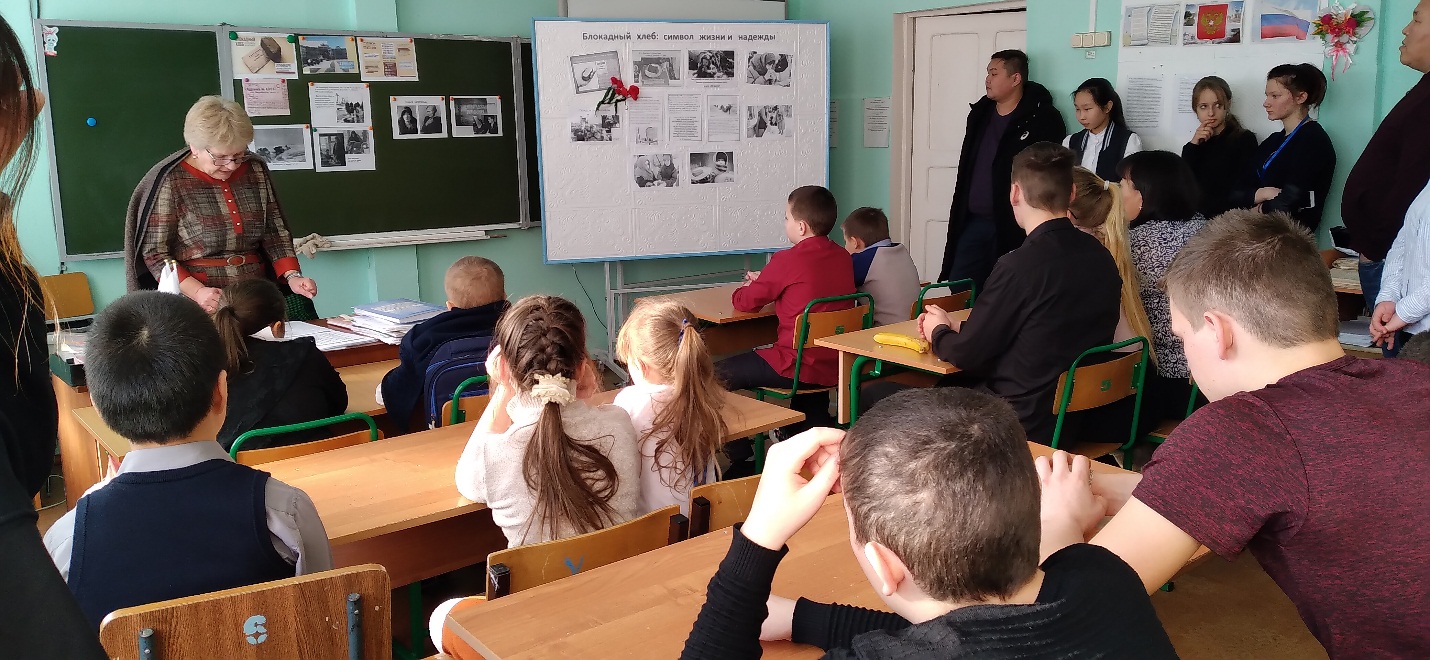 Акция памяти «Блокадный хлеб» призвана напомнить о мужестве жителей Ленинграда, переживших беспрецедентную блокаду миллионного города вражескими захватчиками. Ключевым символом акции  является кусочек хлеба весом 125 граммов – именно такая минимальная норма была установлена зимой 1941/42 года в блокадном Ленинграде.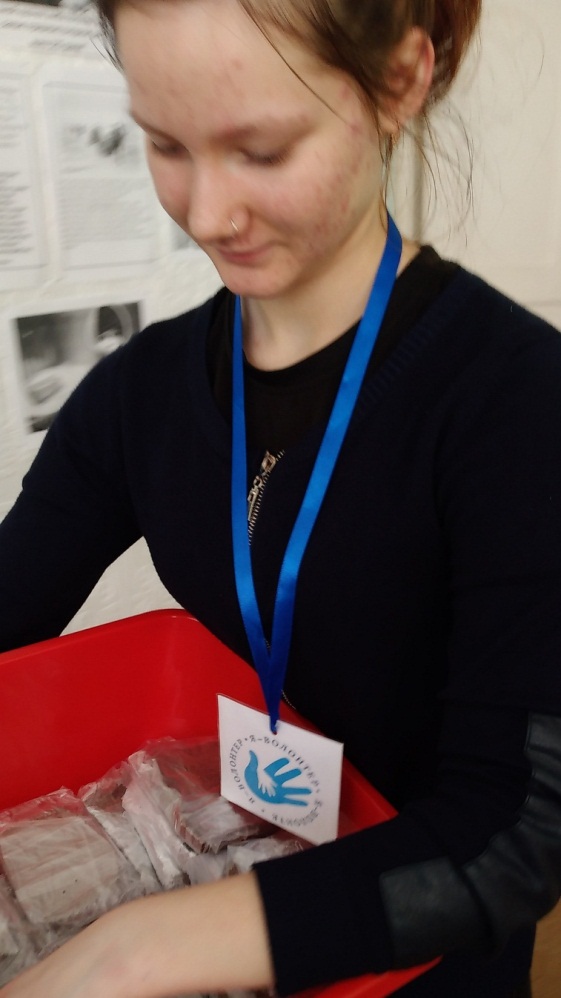 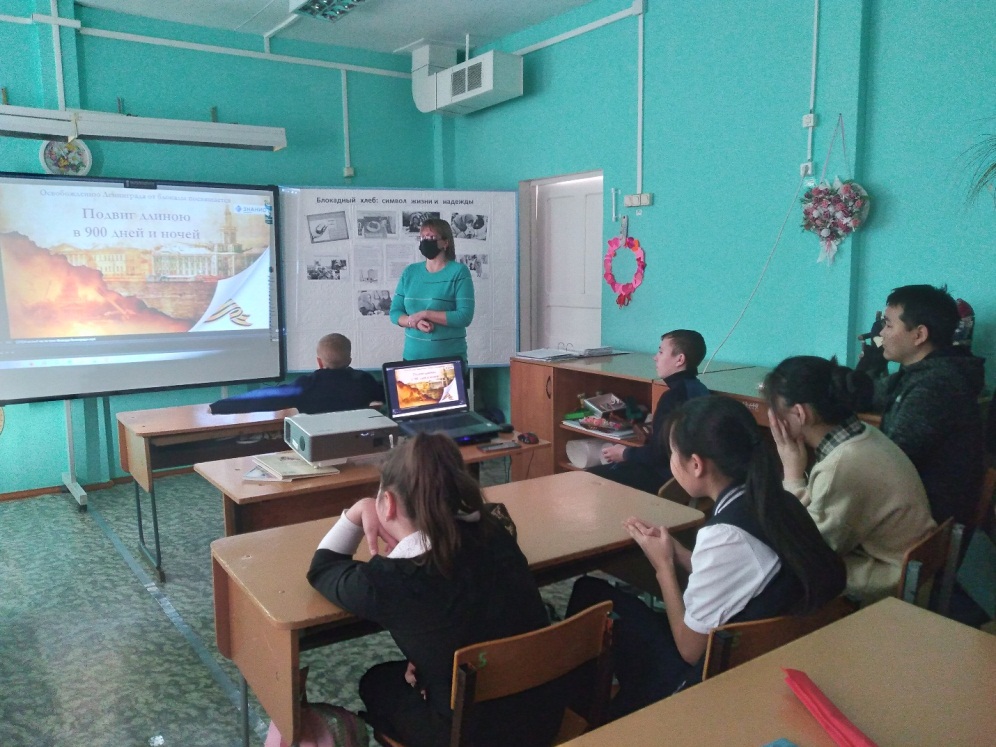 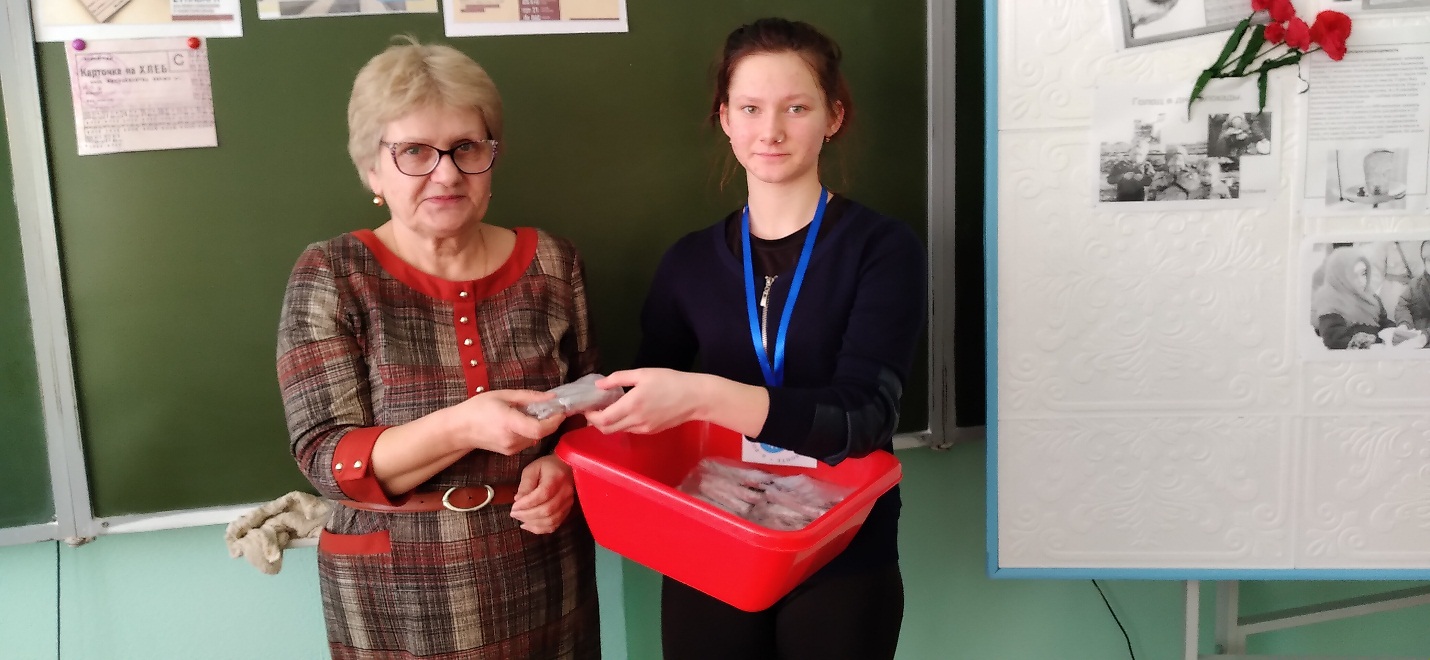 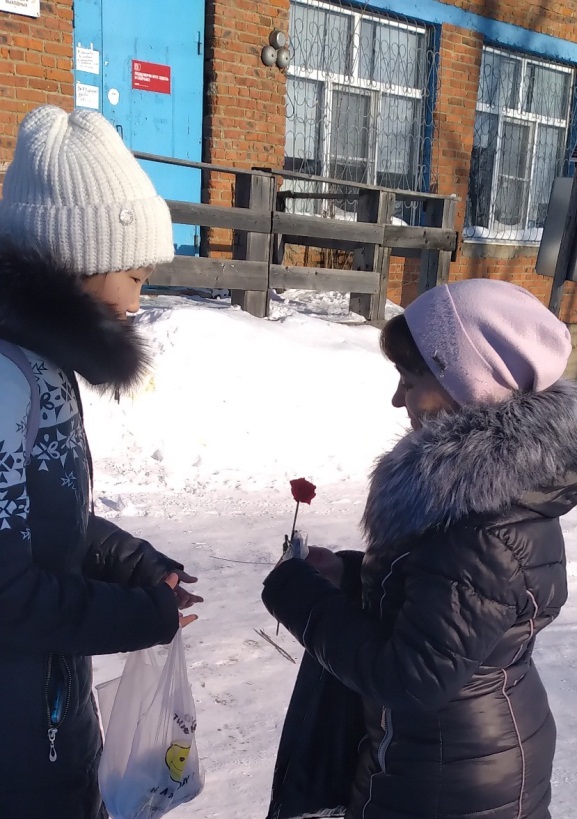 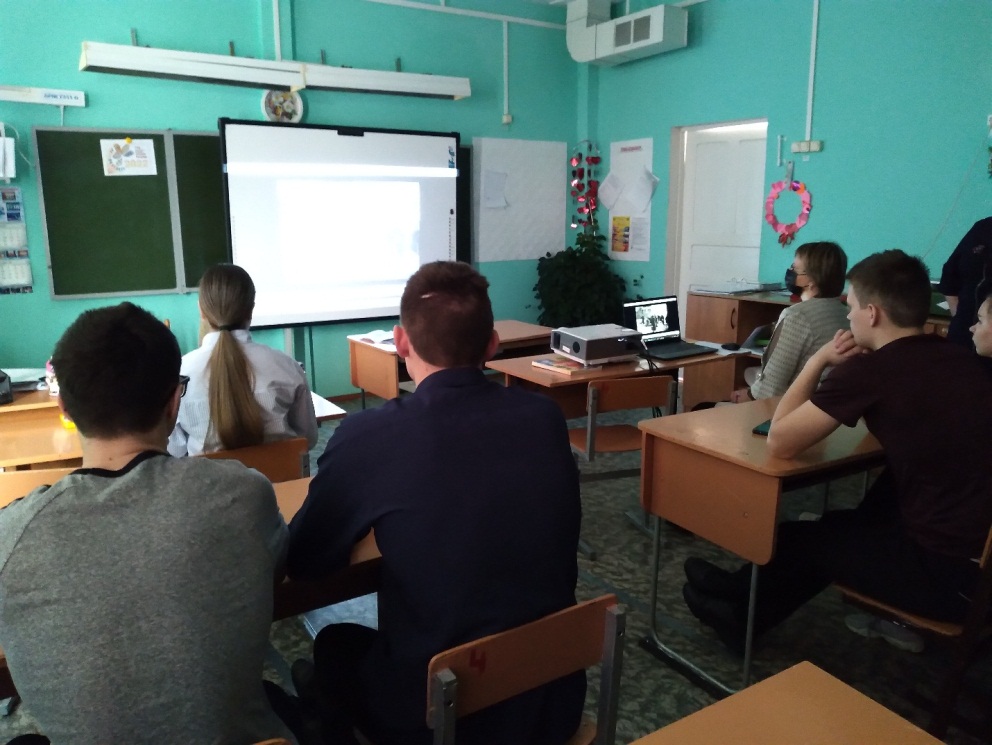 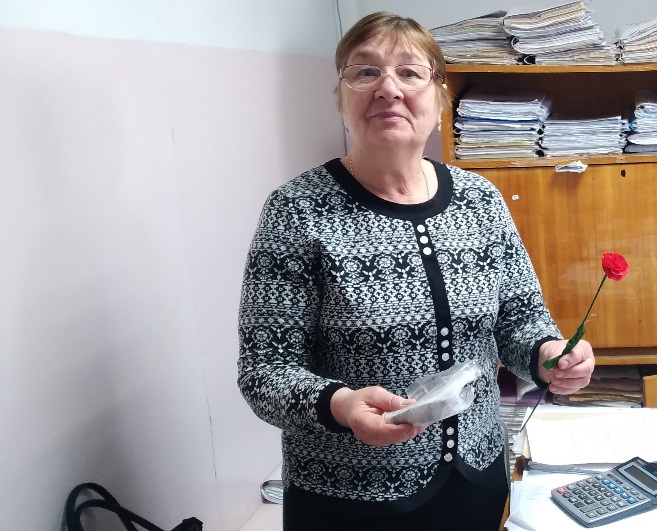 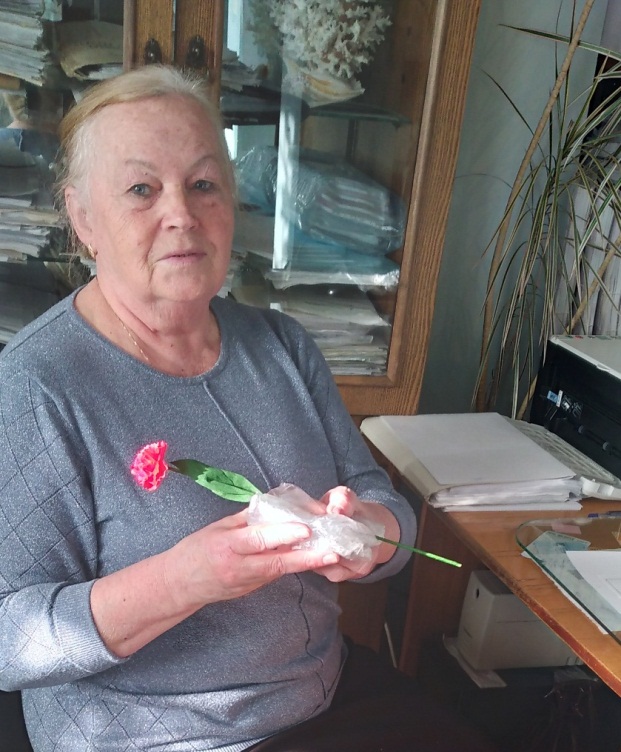 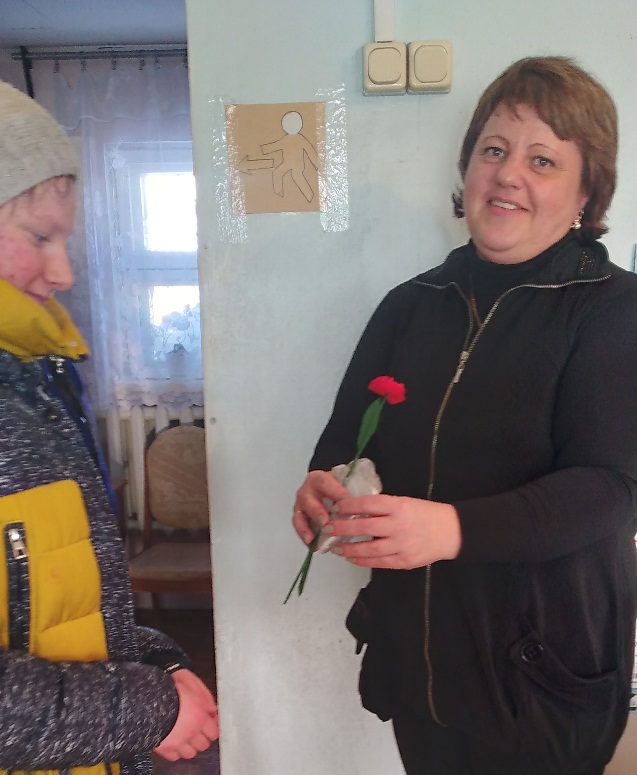 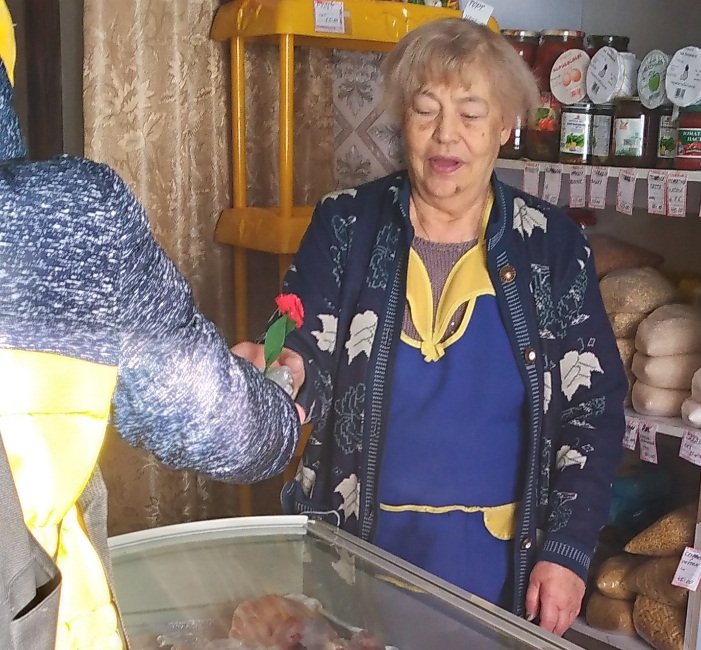 